Федеральное государственное бюджетное научное учреждение «Научно-исследовательский институт комплексных проблем гигиены и профессиональных заболеваний»ПОРТФОЛИО АСПИРАНТА 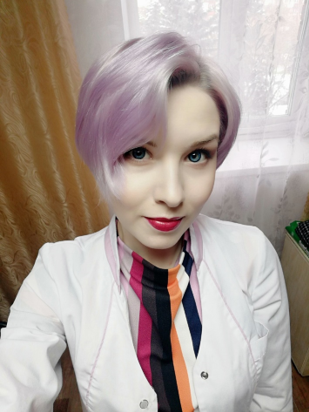 Ф.И.О.  Кунгурова Софья ОлеговнаНаучно-клинический отдел медицины трудаСпециальность    медицина труда          E-mail:  belyanochka666@gmail.comГод поступления: 2019Год окончания: 2022 Новокузнецк, 2019 г.Сведения об учебной деятельностиВысшее образованиеДополнительное профессиональное обучениеСамообразование (профессиональные конкурсы, индивидуальные программы, курсы, профессиональные выставки, форумы и т.д.)Сведения о научной деятельностиУчастие в конференциях, семинарах, симпозиумах и т.д.Участие в научно-исследовательской работеСведения о трудовой деятельностиОпыт работыСведения об участии в общественной деятельности, спортивные достиженияУчастие в общественной деятельности (донорство, волонтерство и т.д.)Участие в спортивных мероприятиях№наименование учреждениягод обученияспециальность1ФГБОУ ВО «АГМУ» МЗ РФ2011-2017Лечебное дело2НИИ КПГПЗ2017-2019Терапия№наименование учреждениягод обученияспециальность№наименование учреждениягод обученияспециальность1Школа иностранных языков «Lingua club»2014-2016Английский языкШкола иностранных языков «Koreles»2018-2019Корейский языкПлатформа «Tutor online»2019Китайский язык№Наименование/ тема конференции, семинара, симпозиумаДата и место проведенияФорма участияУровень мероприятия (региональный, всероссийский, международный)1Инфекционные заболевания19.11.18докладрегиональный№Тема научного исследования (реферата, статьи, тезисов и т.д.)Дата выполнения работыОценка, результат1СРАВНЕНИЕ ЭФФЕКТИВНОСТИ ПРИМЕНЕНИЯ ПЕРОРАЛЬНОГО И ИНЪЕКЦИОННОГО ПРЕПАРАТА «МИДОКАЛМ» У ЛИЦ С ОБОСТРЕНИЕМ ОСТЕОХОНДРОЗА В АМБУЛАТОРНОЙ ПРАКТИКЕ УЧАСТКОВОГО ВРАЧА-ТЕРАПЕВТА10.04.182СРАВНЕНИЕ ЭФФЕКТИВНОСТИ ПРИМЕНЕНИЯ ПЕРОРАЛЬНОГО И ИНЪЕКЦИОННОГО ПРЕПАРАТА "МИДОКАЛМ" У ЛИЦ С ДОРСОПАТИЕЙ ПОЯСНИЧНОГО ОТДЕЛА ПОЗВОНОЧНИКА КАК ПРОИЗВОДСТВЕННО ОБУСЛОВЛЕННОГО ЗАБОЛЕВАНИЯ НА АМБУЛАТОРНОМ ЭТАПЕ ЛЕЧЕНИЯ19.10.18№наименование организациипериод работыспециальность/ должность№наименованиедата участия1Донорство 2011-2013№наименование соревнования/вид спортадата участиярезультат